Assessment Guidance Risk AssessmentRisk AssessmentRisk AssessmentRisk AssessmentRisk AssessmentRisk Assessment for the activity ofJazz Band Jam Concert / Nathans Final Recital (in the Bridge)(18/05/2023)Jazz Band Jam Concert / Nathans Final Recital (in the Bridge)(18/05/2023)Date25th March 2023Unit/Faculty/DirectorateSU Jazz BandAssessorFiona SunderlandFiona SunderlandLine Manager/SupervisorMollie Lee (Activities Coordinator)Signed off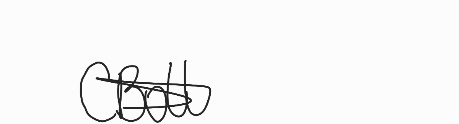 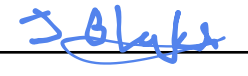 PART A PART A PART A PART A PART A PART A PART A PART A PART A PART A PART A (1) Risk identification(1) Risk identification(1) Risk identification(2) Risk assessment(2) Risk assessment(2) Risk assessment(2) Risk assessment(3) Risk management(3) Risk management(3) Risk management(3) Risk managementHazardPotential ConsequencesWho might be harmed(user; those nearby; those in the vicinity; members of the public)InherentInherentInherentResidualResidualResidualFurther controls (use the risk hierarchy)HazardPotential ConsequencesWho might be harmed(user; those nearby; those in the vicinity; members of the public)LikelihoodImpactScoreControl measures (use the risk hierarchy)LikelihoodImpactScoreFurther controls (use the risk hierarchy)Injury whilst moving tables/chairs and setting upBack injury from lifting something too heavy. Injury from hitting or dropping something (e.g. table). Crushing fingers. Damage to equipment. Those moving them and nearby people. 428Make sure multiple people are assigned to each table. Don’t allow anyone with preexisting conditions to help. Make sure only a few people are assigned to each object/piece of equipment to minimise crowding so that people don’t get in the way and knock things or catch fingers. Make sure only people who know what they are doing are assigned to equipment set up (e.g. assembling the drum kit, wiring the PA).212Not requiredInjury whilst moving equipment to and from the BridgeBack injury from lifting something too heavy. Tripping whilst walking between clubs&socs and cafe whilst carrying. Crushing fingers. Damage to equipment.Those moving and nearby people.4312Use the lift wherever possible for heavy items – seek support from SUSU/venue staff as needed. Have at least two people moving large items (e.g. drum kit). Make sure people know how to lift and carry objects correctly. Make sure everyone able to help does.Make sure committee are overseeing this and one member (Band Manager if possible) is directing what needs to be taken and where.224Seek medical attention as needed – e.g. from SUSU Reception, Venue, 111, 999. All incidents reported to SUSU as soon as possible. Hitting nearby people while playing. Dropping instruments.Injury from being hit by a large instrument falling/being dropped. Damage to instruments.Those seated (or standing) nearby in the band or audience339Ensure everyone is appropriately spaced so that they will not bump into each other or be able to knock and damage instruments.When going on stage send people off by row back to front to people do not have to ‘climb’ over those already seated. Reverse process at the end of concert.212Using laptops/tablets to read sheet music.Injury due to falling laptops/tablets from unsteady platforms (e.g. music stands).Those playing in the concert4312Ensure members are using stable platforms. Ensure any music stands used are stable and secure, with all joints secured tightly, before any tablet is placed on top. Use non-music-stand platforms where deemed appropriate (e.g. a tall chair to support a laptop). All members including those who prefer to use tablets provided with paper sheet music which can be switched to if there are any concerns/problems during the concert.224Not requiredNoise.Damage to ears/hearing due to loud sound from instruments, or monitors not positioned correcting and causing loud sound from feedback in the PA system.Those playing in the concert and audiences (and anyone else in the space such as bar staff)339Encourage members to wear protective ear buds during rehearsals and concerts. Keep instrument volume to an appropriate level, and avoid playing directly at someone. Ensure the PA system is set up and tested properly before concert.Sound check will be done prior to start of concert to ensure appropriate levels. Where possible someone who is not playing in the set will be designated to control the sound desk, or a committee member will monitor during check and desk will be with them during concert.111Not requiredTrip hazard of cables (e.g. extension leads, PA system).Injury due to tripping of individual unaware of cables lying around during set up, or leads from PA system.Those in the space339Ensure cases and equipment is put in a separate green room or sorted neatly in one corner out of the way of where anyone entering the space will walk.When setting up PA and amps, committee to go round with electrical tape and ensure any wires are taped down. Where possible leads to amps and over equipment to be tucked behind the stage area. 111Not required/OvercrowdingToo many people in the venueSurges within a crowd leading to injury (falls)Being pushed into equipment resulting in an injuryAudience being too close to the music equipment causing hearing damageMembers of the public and others using the space3412The event cannot have a charge due to the exam feature, however we will set up a free ticket system so we can monitor the amount of attendees and keep it within a safe number. Space the tables out enough so there is limited crowding in a small area. Keep tables a safe distance from equipment and wires in the venue, to prevent being pushed into it and limit sound exposure328Set up a seating plan in advance of the eventCover as many wires as possible on the nightSeek advice from SUSU if required.Fire SafetyUnclear exit routes, causing issues leaving in event of a fire. Everyone in the venue248Leave clear pathways around the venue so in the event of a fire it is clear how to exit. Make sure all members involved in the event are aware of what to do in the event of fire. Make sure all equipment is safe for use (PAT tested) to limit the risk of electrical fire224Keep up to date knowledge on SUSU’s fire safety proceduresAlcohol Consumption / Over drinkingOver drinking leading to health complicationsInjury caused to or by someone who has drunk excessivelyInjury or issues caused after leaving the event, people ending up in an unsafe environmentAnyone in the venue3412Making sure people involved are aware of the consequences of over drinking (particular society members). looking out for those who may have drank too much, and in such a case, stopping them for drinking anymore and making sure they are kept safe. Making sure all members get home safely if they seem to have drunk to much, and checking they need no medical attention.236Seeking medical advice if the circumstance requires itSeek further advice from SUSUPART B – Action PlanPART B – Action PlanPART B – Action PlanPART B – Action PlanPART B – Action PlanPART B – Action PlanPART B – Action PlanRisk Assessment Action PlanRisk Assessment Action PlanRisk Assessment Action PlanRisk Assessment Action PlanRisk Assessment Action PlanRisk Assessment Action PlanRisk Assessment Action PlanPart no.Action to be taken, incl. CostBy whomTarget dateReview dateOutcome at review dateOutcome at review date7Set seating plan prior to event and ticket system is in placeVice-president01/05/2023TBC8Check all equipment is PAT testedPresident01/05/2023TBCResponsible manager’s signature: Responsible manager’s signature: Responsible manager’s signature: Responsible manager’s signature: Responsible manager’s signature: Responsible manager’s signature: Responsible manager’s signature: Print name: COURTENAY BOLTPrint name: COURTENAY BOLTPrint name: COURTENAY BOLTDate: 25/03/2023Print name: JOEL BLAKEYPrint name: JOEL BLAKEYDate: 25/03/2023EliminateRemove the hazard wherever possible which negates the need for further controlsIf this is not possible then explain whySubstituteReplace the hazard with one less hazardousIf not possible then explain whyPhysical controlsExamples: enclosure, fume cupboard, glove boxLikely to still require admin controls as wellAdmin controlsExamples: training, supervision, signagePersonal protectionExamples: respirators, safety specs, glovesLast resort as it only protects the individualLIKELIHOOD5510152025LIKELIHOOD448121620LIKELIHOOD33691215LIKELIHOOD2246810LIKELIHOOD11234512345IMPACTIMPACTIMPACTIMPACTIMPACTImpactImpactHealth & Safety1Trivial - insignificantVery minor injuries e.g. slight bruising2MinorInjuries or illness e.g. small cut or abrasion which require basic first aid treatment even in self-administered.  3ModerateInjuries or illness e.g. strain or sprain requiring first aid or medical support.  4Major Injuries or illness e.g. broken bone requiring medical support >24 hours and time off work >4 weeks.5Severe – extremely significantFatality or multiple serious injuries or illness requiring hospital admission or significant time off work.  LikelihoodLikelihood1Rare e.g. 1 in 100,000 chance or higher2Unlikely e.g. 1 in 10,000 chance or higher3Possible e.g. 1 in 1,000 chance or higher4Likely e.g. 1 in 100 chance or higher5Very Likely e.g. 1 in 10 chance or higher